                                 LUTHER PUBLIC WORKS                             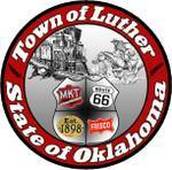 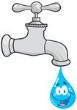  APPLICATION FOR WATER SERVICETODAYS DATE: ________________________DEPOSIT AMOUNT PAID: _________________________NEW ACCT: # __________________________METER NUMBER # ____________________________NAME: _____________________________________________SOCIAL SECURITY # _________________________SPOUSE: ___________________________________________ SOCIAL SECURITY # __________________________SERVICE ADDRESS ______________________________________________________________________________MAILING ADDRESS _____________________________________________________________________________HOME PHONE:#_(____)-______________________ CELL (_____)____________________EMPLOYER: _________________________________ SPOUSE EMPLOYER__________________________________WORK #__________________________________     SPOUSE WORK # ____________________________________       E-MAIL:___________________________________ SPOUSES E-MAIL:_____________________________________NUMBER OF RESIDENCE ____________ OWN HOME___________ RENT HOME ______________LANDLORD NAME _________________________________________________________________LANDLORD CONTACT#______________________________________________________________          I understand that the amount of the bill for LPWA Utility Services is due on the 10th of each month. If the bill is not paid by the 10th, I understand that a 10% penalty will be added to my bill; and that if the bill is not by the cut-off date there will be a $30.00 fee added to the bill. If we have to reconnect services after 5pm Monday – Friday or on the weekend the fee will be a $50.00. I understand that all Utility Rates are set by the Town Council and are governed by the Code of Ordinances of The Town of Luther/LPWA, Ordinance #90-2. I also understand that with every water account there will also be trash service per Section 17-403 for The Town of Luther/LPWA.SIGNATURE: ___________________________________________________________SIGNATURE: ___________________________________________________________POLYCART ____________ DUMPSTER___________________